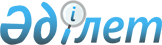 Об утверждении Плана дальнейших мер в области прав человека и верховенства законаПостановление Правительства Республики Казахстан от 28 апреля 2022 года № 258.
      Правительство Республики Казахстан ПОСТАНОВЛЯЕТ:
      1. Утвердить прилагаемый План дальнейших мер в области прав человека и верховенства закона (далее - План).
      2. Центральным и местным исполнительным органам, государственным органам, непосредственно подчиненным и подотчетным Президенту Республики Казахстан (по согласованию), а также другим организациям (по согласованию), ответственным за исполнение Плана:
      1) принять необходимые меры по своевременной реализации Плана;
      2) представлять информацию о ходе реализации Плана в Министерство юстиции Республики Казахстан на полугодовой основе до 1 июля и 20 декабря;
      3) Министерству юстиции Республики Казахстан на полугодовой основе до 15 июля и 5 января представлять в Аппарат Правительства Республики Казахстан сводную информацию о ходе реализации Плана.
      Сноска. Пункт 2 с изменением, внесенным постановлением Правительства РК от 17.03.2023 № 236 (вводится в действие по истечении десяти календарных дней после дня его первого официального опубликования).


      3. Аппарату Правительства Республики Казахстан ежегодно, не позднее 25 января, обеспечить представление в Администрацию Президента Республики Казахстан сводной информации об итогах реализации Плана.
      Сноска. Пункт 3 - в редакции постановления Правительства РК от 17.03.2023 № 236 (вводится в действие по истечении десяти календарных дней после дня его первого официального опубликования).


      4. Настоящее постановление вводится в действие со дня его подписания. План дальнейших мер в области прав человека и верховенства закона
      Сноска. План с изменениями, внесенными постановлением Правительства РК от 17.03.2023 № 236 (вводится в действие по истечении десяти календарных дней после дня его первого официального опубликования).
      Примечание: расшифровка аббревиатур:
      МИОР - Министерство информации и общественного развития Республики Казахстан
      НЦПЧ - Национальный центр по правам человека в Республике Казахстан
      НПП "Атамекен" - Национальная палата предпринимателей Республики Казахстан "Атамекен"
      МСХ - Министерство сельского хозяйства Республики Казахстан
      МЮ - Министерство юстиции Республики Казахстан
      ГП - Генеральная прокуратура Республики Казахстан
      МВРГ при ГП - межведомственная рабочая группа по мониторингу и обобщению практики применения Уголовного и Уголовно-процессуального кодексов при Генеральной прокуратуре Республики Казахстан
      МОН - Министерство образования и науки Республики Казахстан
      МЗ - Министерство здравоохранения Республики Казахстан
      МТСЗН - Министерство труда и социальной защиты населения Республики Казахстан
      ВС - Верховный Суд Республики Казахстан
      МИИР - Министерство индустрии и инфраструктурного развития Республики Казахстан
      КПЧ при Президенте РК - Комиссия по правам человека при Президенте Республики Казахстан
      НКДЖСДП при Президенте РК - Национальная комиссия по делам женщин и семейно-демографической политике при Президенте Республики Казахстан
      МФ - Министерство финансов Республики Казахстан
      АРРФР - Агентство Республики Казахстан по регулированию и развитию финансового рынка
      АДГС - Агентство Республики Казахстан по делам государственной службы
      ЦГО - центральные государственные органы
      ЦИК - Центральная избирательная комиссия Республики Казахстан
      МИД - Министерство иностранных дел Республики Казахстан
      АПК - Агентство по противодействию коррупции Республики Казахстан (Антикоррупционная служба)
      АСПР - Агентство по стратегическому планированию и реформам Республики Казахстан
      МЧС - Министерство по чрезвычайным ситуациям Республики Казахстан
      МНЭ - Министерство национальной экономики Республики Казахстан
      МВК по МГП - Межведомственная комиссия при Министерстве иностранных дел Республики Казахстан по международному гуманитарному праву и международным договорам по правам человека
      МЦРИАП - Министерство цифрового развития, инноваций и аэрокосмической промышленности Республики Казахстан
      МВД - Министерство внутренних дел Республики Казахстан
      МЭПР – Министерство экологии и природных ресурсов Республики Казахстан
      МЭ - Министерство энергетики Республики Казахстан
      МП – Министерство просвещения Республики Казахстан
      МНВО – Министерство науки и высшего образования Республики Казахстан
					© 2012. РГП на ПХВ «Институт законодательства и правовой информации Республики Казахстан» Министерства юстиции Республики Казахстан
				
      Премьер-МинистрРеспублики Казахстан 

А. Смаилов
Утвержден
постановлением Правительства
Республики Казахстан
от 28 апреля 2022 года №258
№
п/п

Наименование мероприятия

Форма
завершения

Сроки
реализации

Ответственные
исполнители

1

2

3

4

5

I. Ликвидация дискриминации в отношении женщин

1
Выработка механизмов предотвращения насилия в отношении женщин и детей
предложения в Администрацию Президента Республики Казахстан
до конца 2022 года
до конца 2022 года
МИОР, МВД, ГП (по согласованию), МОН, МТСЗН
2
Внесение предложения о присоединении к Конвенции Международной организации труда № 190 об искоренении насилия и домогательств в сфере труда
предложения в МВК по МГП
до конца 2023 года
до конца 2023 года
МТСЗН, МВД, ГП (по согласованию), МЮ
II. Продвижение равных прав и возможностей мужчин и женщин

3
Продвижение принятых обязательств по совершенствованию гендерной политики на уровне местных органов власти
предложения в Администрацию Президента Республики Казахстан
август 2022 года
август 2022 года
МИОР, МНЭ, АДГС (по согласованию), НЦГТЧ (по согласованию), акиматы городов Нурсултана, Алматы, Шымкента и областей
4
Проработка вопроса о расширении представленности женщин в общественных и деловых советах, а также консультативно-совещательных структурах при государственных органах и квазигосударственном секторе (не менее 30 %)
информация в Администрацию Президента Республики Казахстан
до конца 2022 года
до конца 2022 года
МИОР, НКДЖСДП
при Президенте РК (по согласованию), другие ЦГО, квазигосударственные организации
III. Право на свободу объединения

5
Внесение изменений в законодательство, регулирующее деятельность общественных объединений, направленных на либерализацию процедур по их созданию и организации их деятельности
проект Закона Республики Казахстан
2023 год
2023 год
МИОР
6
Дальнейшее совершенствование национального законодательства и правоприменительной практики в отношении профсоюзов и разрешения трудовых конфликтов, в том числе с учетом рекомендаций Международной организации труда
проект Закона Республики Казахстан
до конца 2022 года
до конца 2022 года
МТСЗН, МИОР, МЮ
IV. Права человека в отношении лиц с инвалидностью

7
Выработка предложений по нефинансовому стимулированию субъектов бизнеса и организаций в социальной и банковской сферах, а также оказывающих иные услуги населению по созданию условий для доступа лиц с инвалидностью
предложения в Администрацию Президента Республики Казахстан
до конца 2022 года
до конца 2022 года
МТСЗН, АРРФР (по согласованию), МИОР, МНЭ, МФ, НПП "Атамекен" (по согласованию), акиматы городов Нур-Султана, Алматы, Шымкента и областей
V. Права человека в области уголовного правосудия, исполнения наказания и предупреждения пыток и жестокого обращения

8
Выработка предложений по совершенствованию порядка рассмотрения обращений граждан об условно-досрочном освобождении от отбывания наказания в связи с заболеванием или инвалидностью
внесение предложений на МВРГ при ГП
внесение предложений на МВРГ при ГП
сентябрь 2022 года
МВД, МЗ, ГП (по согласованию)
9
Актуализация перечня заболеваний, являющихся основанием освобождения от отбывания наказания
приказ
приказ
до конца 2022 года
МЗ, МВД, ГП (по согласованию)
10
Проработка вопроса законодательного закрепления принципов и подходов государственного регулирования в области защиты прав человека, в том числе в отношении правозащитных организаций, исключающего излишнее администрирование и контроль
предложение в Администрацию Президента Республики Казахстан
предложение в Администрацию Президента Республики Казахстан
до конца 2022 года
МИОР
11
Актуализация нормативных постановлений Верховного Суда по вопросам рассмотрения уголовных дел в апелляции, кассации, по вновь открывшимся обстоятельствам
нормативное
постановление
нормативное
постановление
до конца 2022 года
ВС (по согласованию), ГП (по согласованию)
12
Выработка предложений по совершенствованию уголовного и административного законодательства в части соотношения и назначения мер наказаний, применения административных взысканий в рамках реализации Концепции правовой политики, в том числе с учетом практики применения и рекомендаций норм, касающихся:
наложения запрета на занятие определенной деятельностью, включая общественную (статья 50 УК РК);
выработки предложений по статье 131 УК РК;
наказания за дискриминационные действия в рамках статьи 145 УК РК "Нарушение равноправия человека и гражданина";
уточнения положений статьи 405 УК РК;
внесения изменения в статью 73-3 КоАП РК в части исключения административного ареста;
внесения дополнений в КоАП РК положений статьи 274 УК РК "Распространение заведомо ложной информации" с учетом случаев, если действия не имеют признаков уголовно наказуемого деяния
внесение предложений на МВРГ при ГП
внесение предложений на МВРГ при ГП
2022 год
ГП (по согласованию), МТСЗН, МВД, МЮ, МИОР
13
Принятие мер по дальнейшему совершенствованию законодательства Республики Казахстан в части пределов и оснований применения физической силы и специальных средств
предложение в Администрацию Президента Республики
предложение в Администрацию Президента Республики
до конца 2022 года
ГП (по согласованию), МВД, АПК (по согласованию), МЮ, ЦГО
14
Выработка предложений по методике расследований дел о пытках в соответствии со Стамбульским протоколом
инструкция
инструкция
2022 год
ГП (по согласованию), АПК (по согласованию)
15
Внесение предложений по альтернативным средствам подачи обращений (помимо текстовых обращений в рукописном формате и путем подачи через специальные терминалы) с исключением возможности ограничения доступа к ним со стороны сотрудников учреждений и обеспечением полной конфиденциальности жалоб
предложения в Администрацию Президента Республики
предложения в Администрацию Президента Республики
2022 - 2025 годы
МВД, ГП (по согласованию)
16
Привлечение гражданских специалистов к процессу обучения по вопросам прав человека в организациях образования при правоохранительных органах и Академии государственного управления при Президенте Республики Казахстан, Академии Правосудия при Верховном Суде Республики Казахстан
обучающие
мероприятия,
тренинги
обучающие
мероприятия,
тренинги
до конца 2022 года
МВД, ГП (по согласованию), ВС (по согласованию), НЦПЧ (по согласованию), КПЧ при Президенте РК (по согласованию), НКДЖСДП при Президенте РК (по согласованию), АДГС (по согласованию), Академия правосудия при ВС (по согласованию)
17
Привлечение субъектов малого и среднего бизнеса для расширения производства и трудоустройства осужденных
информация в Администрацию Президента Республики Казахстан
информация в Администрацию Президента Республики Казахстан
2022 - 2023 годы
МВД, МНЭ, МИИР, НПП "Атамекен" (по согласованию)
18
Совершенствование функционала информационной системы "Централизованная автоматизированная база данных уголовно-исполнительной системы"
акт ввода в эксплуатацию
акт ввода в эксплуатацию
до конца 2023 года
МВД, МФ, МЦРИАП
19
Автоматизация процесса формирования списка кандидатов в присяжные
проект Закона Республики Казахстан
проект Закона Республики Казахстан
до конца 2022 года
МЦРИАП, ВС (по согласованию), ГП (по согласованию)
20
Выработка предложений по строительству современных пенитенциарных учреждений в рамках реализации механизма государственно-частного партнерства
Капитальный ремонт зданий, помещений и инженерно-технических средств охраны в учреждениях
предложение в Администрацию Президента Республики Казахстан
акт ввода в эксплуатацию
предложение в Администрацию Президента Республики Казахстан
акт ввода в эксплуатацию
до конца 2022 года
МВД, МНЭ, МФ, акиматы городов Нур-Султан, Алматы, Шымкента и областей
21
Проработка вопроса внесения изменений и дополнений в законодательство касательно передачи функции финансового обеспечения служб пробации из республиканского бюджета на местный уровень, исключения функции службы пробации по контролю за исполнением наказаний в виде лишения права занимать определенную должность или заниматься определенной деятельностью
предложение в Администрацию Президента Республики Казахстан
предложение в Администрацию Президента Республики Казахстан
2022 год
МВД, ГП (по согласованию), ВС (по согласованию), МФ, МНЭ, НЦПЧ (по согласованию), акиматы городов Нурсултана, Алматы, Шымкента и областей
22
Изучение вопроса разработки антидискриминационного законодательства с учетом пункта 1 статьи 1 Международной конвенции о ликвидации всех форм расовой дискриминации
информация в Администрацию Президента Республики Казахстан
информация в Администрацию Президента Республики Казахстан
до конца 2022 года
МИОР, ГП (по согласованию), МВД, НЦПЧ (по согласованию), МЮ, другие заинтересованные государственные органы и организации
23
Создание рабочей группы по вопросам защиты правозащитников
создание рабочей группы
создание рабочей группы
первое полугодие 2022 года
НЦПЧ (по согласованию), ГП (по согласованию), МВД, МИОР
VI. Обеспечение прав жертв торговли людьми

24
Внесение проекта Закона Республики Казахстан о противодействии торговле людьми в Республике Казахстан
концепция к проекту Закона Республики Казахстан
проект Закона Республики Казахстан
концепция к проекту Закона Республики Казахстан
проект Закона Республики Казахстан
сентябрь 2022 года
апрель 2023 года
МВД, МТСЗН, ГП (по согласованию), МЮ, МИД, НЦПЧ (по согласованию), КПЧ при Президенте РК (по согласованию)
25
Принятие Плана мероприятий Правительства Республики Казахстан по профилактике, предотвращению и борьбе с преступлениями, связанными с торговлей людьми, на 2024 - 2026 годы с учетом анализа действующего Плана мероприятий Правительства Республики Казахстан и рекомендаций, изложенных в специальном докладе Комиссии по правам человека при Президенте Республики Казахстан
постановление
Правительства
Республики
Казахстан
постановление
Правительства
Республики
Казахстан
декабрь 2023 года
МВД, МТСЗН, ГП (по согласованию), МИД, МЗ, НЦПЧ (по согласованию), КПЧ при Президенте РК (по согласованию)
VII. Права человека в отношении мигрантов, лиц без гражданства и беженцев

26
Внесение предложений о заключении международных договоров, касающихся вопросов защиты прав человека в отношении лиц без гражданства, апатридов и иностранных граждан, временно проживающих в Республике Казахстан
предложение в Администрацию Президента Республики Казахстан
предложение в Администрацию Президента Республики Казахстан
до конца 2022 года
МВД, МТСЗН, МИД, МЮ
VIII. Совершенствование механизмов взаимодействия с органами Организации Объединенных Наций

27
Проведение работы по дальнейшему внедрению индикаторов оценки соблюдения прав человека на основе глобальных индикаторов, разработанных Управлением Верховного комиссара ООН по правам человека
информация в Администрацию Президента Республики Казахстан
информация в Администрацию Президента Республики Казахстан
2023 - 2024 годы
МЮ, АСПР (по согласованию), МНЭ, ГП (по согласованию), ВС (по согласованию), МВД, ЦИК (по согласованию), НЦПЧ (по согласованию), МИОР, МИД, МТСЗН, МЗ, МП, АПК (по согласованию), МИИР, МЦРИАП, МЧС, МНВО, МСХ, МФ, МЭ, акиматы городов Астаны, Алматы, Шымкента и областей